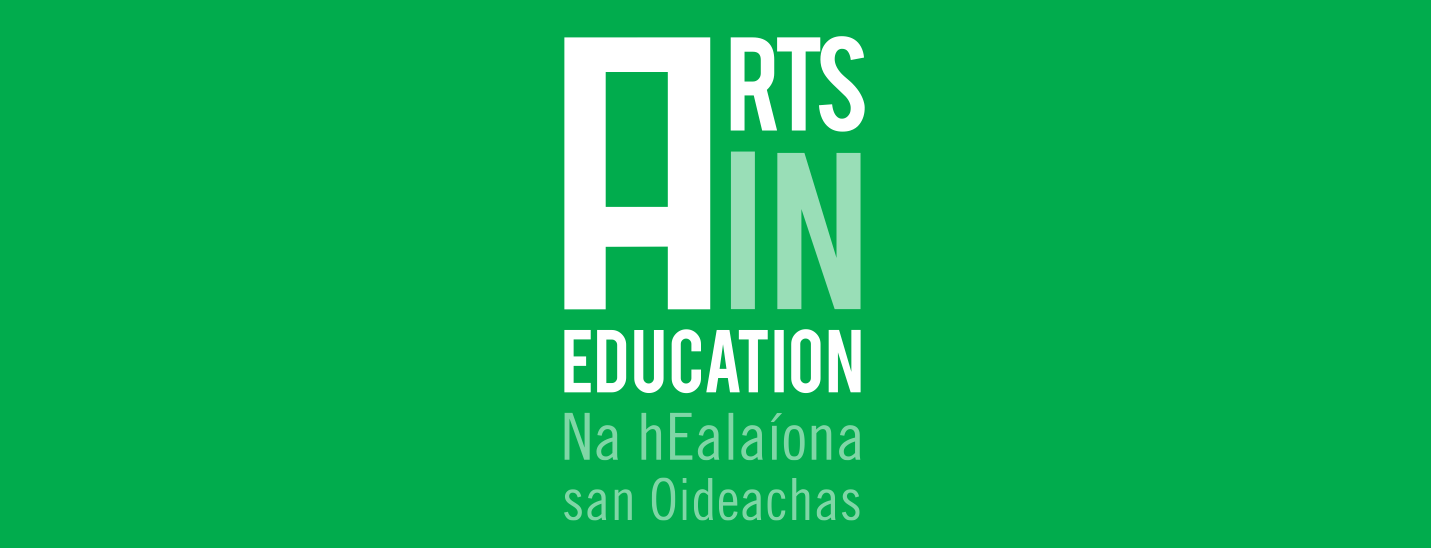 National Arts in Education Portal Virtual ConferenceNovember 2021Workshop/ Presentation Proposal submissionDeadline: Friday 27th August 2021Criteria for selection of proposals:The Arts in Education Portal Editorial Committee welcomes submissions of proposals for ‘in conversation’ style online sessions and creative workshops that represent quality practice and thinking within the field of arts in education. We are looking for proposals that represent:Dynamic approachesNew ways of workingWork that represents a commitment to excellenceProvocationsStrong aesthetic and/or educational outcomesPresentations/ workshops that include children’s voices Our selection of proposals will also be informed by a desire for:Good geographic national spreadA range of art formsEarly years, primary and post-primary representationEqual representation of both arts in education and creative sectorsA balance of practical and theoretical approachesPlease also refer to the call for further details. The Committee will also prioritise submissions from people from diverse communities, people of colour, those from ethnic minority backgrounds, migrant communities and those with disabilities. Terms & Conditions: Presenters must have full ownership or consent for any images or material used in presentations & workshops.‘In conversation’ presenters who are freelance will receive a fee of €800 which includes a zoom test session with the portal team. ‘In conversation’ sessions can have up to 3 presenters per sessions. Creative workshop facilitators will receive a fee of €1,050 which includes €400 p/day for delivery and €250 p/day for prep. In scheduling the day, the Arts in Education Portal Editorial Committee will endeavor to accommodate presenters according to their preferences for time slots, however this cannot be guaranteed. Proposals will be reviewed by the Portal Editorial Committee and decisions communicated as soon as possible after the submission date.Subsequent to proposals being accepted, presenters will be required to provide further information for marketing and publicity purposes.Please send your proposal to events@artsineducation.ie by 27th August 2021.Your name:Occupation or capacity in which you will be presenting:Name of organisation (if applicable):Please state if you are freelance & are eligible for the presenter’s fee:Title of proposal:Is this a practical creative workshop or discussion session?Please outline your proposal in no more than 200 words. Who is the audience for your proposed workshop/ presentation? Please outline the relevance to the arts in education and creative practice sector. (150 words)Do you have experience in delivering online sessions via zoom? If so, please briefly outline. Is there a maximum audience capacity for your workshop / presentation?Do you consent to your workshop/ presentation being documented by the Arts in Education Portal? Please note ‘in conversation’ sessions will take place on zoom and cross broadcasted to Facebook live. These sessions will be recorded. Creative workshops will be closed and not broadcast. However, workshops will be recorded to allow screenshots and/or snippets taken for the conference round up video.   Do you have a preference for time of day in terms of presentation?